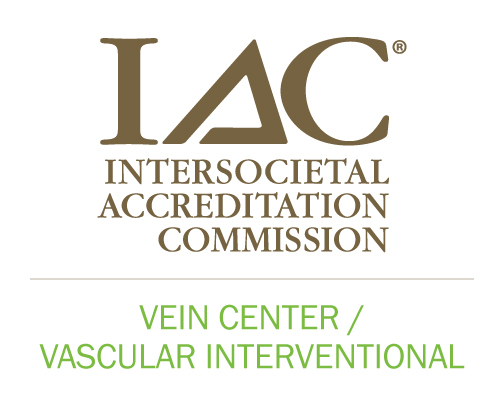 Monthly Walkthrough ChecklistDate: Medical Director’s Signature ____________________________________Notes: DefibrillatorDefibrillatorStorage cabinet secureVisual check of device – no visible damage or missing partsBattery checkPads in date and sealedSpare pads in date and sealedAccessory equipment present and in-dateSigned/initialedRoutine MedicationsDateInitialsStrengthQuantityLot #ExpirationNormal salineAnti-hypertensive medicationsLocal anestheticsSedativesAnxioyticsAntihistamines/anaphylactic medicationsDiabetic medicationsAnalgesicsContrast agentsAnticoagulation medications and reversal agentsResuscitative MedicationsDateInitialsStrengthQuantityLot #ExpirationAlbuterol inhalerCalcium chloride DopamineFlumazenilFurosemideLidocaineMagnesium sulfateBeta blockerSodium bicarbonateSuccinylcholineVasopressinVerapamilHydralazineSuppliesSuppliesAmbu BagEnd tidal CO2 detection deviceSuction devicesEndotracheal tubesLaryngoscopesOxygenOropharyngeal airwaysNasopharyngeal airwaysBag valv mask apparatusNasal cannulaPPEBlood pressure cuffStethoscopeFlashlight/extra batteriesNeedles and syringesOximetry monitorDiagnostic and therapeutic needles, sheaths, wires, snares and catheters